În temeiul art. 64 al Regulamentului Consiliului Suprem pentru Ştiinţă şi Dezvoltare Tehnologică al Academiei de Ştiinţe a Moldovei, Consiliul Suprem pentru Ştiinţă şi Dezvoltare Tehnologică al AŞM HOTĂRĂŞTE:Se conferă Diploma de Recunoștință a Academiei de Ştiinţe a Moldovei dlui Valerian CEREMPEI, doctor în științe tehnice, director al Institutului de Tehnică Agricolă „Mecagro”, pentru realizări științifice importante în elaborarea, construcția și promovarea tehnicii agricole la nivel național și pe scară internațională și în legătură cu aniversarea a 70-a de la crearea primelor instituții științifice și a 55-a de la fondarea Academiei de Ştiinţe a Moldovei.Preşedinte, academician 		        					Gheorghe DUCA Secretar ştiinţific general, doctor habilitat 	  						Aurelia HANGANUCONSILIUL SUPREM PENTRU ŞTIINŢĂ ŞI DEZVOLTARE TEHNOLOGICĂ AL ACADEMIEI 
DE ŞTIINŢE A MOLDOVEISUPREME COUNCIL ON 
SCIENCE AND TECHNOLOGICAL DEVELOPMENT OF THE ACADEMY OF SCIENCES OF MOLDOVA HOTĂRÎRE“ 21 ” aprilie 2016         Nr. 146         Nr. 146mun. ChişinăuCu privire la conferirea Diplomei de Recunoștință 
a AȘM dlui Valerian Cerempei,  doctor în științe 
tehnice 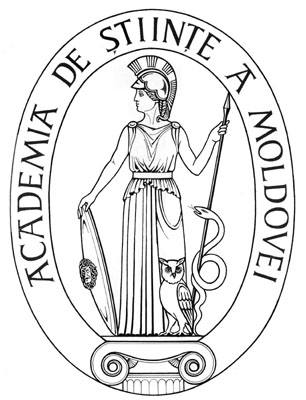 